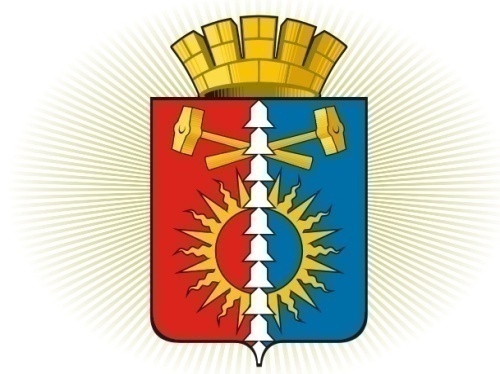 ДУМА ГОРОДСКОГО ОКРУГА ВЕРХНИЙ ТАГИЛШЕСТОЙ СОЗЫВ	Р Е Ш Е Н И Е	  тридцать восьмое заседание21.11.2019г. № 38/9город Верхний Тагил  О внесении изменений в Положение об оплате труда муниципальных служащих, замещающих должности муниципальной службы в Администрации городского округа Верхний Тагил, в функциональных и территориальных органах Администрации городского округа Верхний ТагилВ соответствии с Федеральным законом от 02 марта 2007 № 25-ФЗ «О муниципальной службе в Российской Федерации», Законом Свердловской области от 29 октября 2007 года № 136-ОЗ «Об особенностях муниципальной службы на территории Свердловской области», постановлением Правительства Свердловской области от 18 сентября 2019 № 586-ПП «Об утверждении методик, применяемых для расчета межбюджетных трансфертов из областного бюджета местным бюджетам, на 2020 год и плановый период 2021 и 2022 годов», руководствуясь Уставом городского округа Верхний Тагил, Дума городского округа Верхний ТагилР Е Ш И Л А:        1. Внести в Положение об оплате труда муниципальных служащих, замещающих должности муниципальной службы в Администрации городского округа Верхний Тагил, в функциональных и территориальных органах Администрации городского округа Верхний Тагил, утвержденное решением Думы городского округа Верхний Тагил от 15.08.2019 № 35/8 (далее – Положение), следующие изменения:       1.1. наименование главы 1 Положения изложить в следующей редакции: «Глава 1. Общие положения»;       1.2. пункт 2.2.  Главы 2 «Формирование  фонда  оплаты  труда» Положения  изложить в новой редакции:      «2.2. При утверждении фонда оплаты труда муниципальных служащих сверх суммы средств, направляемых для выплат по должностным окладам, предусматриваются следующие средства на выплату (в расчете на год):2.2.1.ежемесячной надбавки к должностному окладу за особые условия муниципальной службы в размере шестнадцати должностных окладов;2.2.2.ежемесячной надбавки за классный чин в размере полутора должностных окладов;2.2.3. ежемесячной надбавки к должностному окладу за выслугу лет в размере трех должностных окладов (в случае превышения фактически установленного размера ежемесячной надбавки за выслугу лет над фондом оплаты труда, формируемым на надбавку по количеству окладов, годовой фонд оплаты труда на надбавку рассчитывается исходя из фактически установленного ее размера);2.2.4. премии по результатам работы в размере шести должностных окладов;2.2.5. материальной помощи в размере трех должностных окладов; 2.2.6. ежемесячной процентной надбавки к должностному окладу за работу со сведениями, составляющими государственную тайну, исходя из фактически установленного размера.»;1.3. подпункт 3.3.1. Главы 3 «Основание и размер денежного содержания муниципальных служащих» Положения изложить в новой редакции:     «3.3.1. Ежемесячная надбавка к должностному окладу за особые условия муниципальной службы.Размер ежемесячной надбавки к должностному окладу за особые условия муниципальной службы устанавливается на основании распоряжения (приказа) Администрации городского округа Верхний Тагил, функционального и территориального органа Администрации городского округа Верхний Тагил каждому муниципальному служащему индивидуально в зависимости от замещаемой должности:      1) по высшим должностям муниципальной службы – от 50% до 160% должностного оклада;      2) по главным должностям муниципальной службы – от 50% до 140% должностного оклада;      3)  по старшим должностям муниципальной службы – от 50% до 110% должностного оклада;      4) по младшим должностям муниципальной службы от 50% до 110% должностного оклада.»;1.4. в подпункте 3.3.5. Главы 3 «Основание и размер денежного содержания муниципальных служащих» Положения слова «в размере двух должностных окладов» заменить на слова «в размере трех должностных окладов»;1.5. в подпункте 3.3.6. Главы 3 «Основание и размер денежного содержания муниципальных служащих» Положения слова «Ежемесячная надбавка» заменить словами «Ежемесячная процентная надбавка».2.  Настоящее Решение вступает в силу с 01.01.2020 года.  3. Опубликовать настоящее Решение в газете «Местные ведомости»,  разместить  на  официальном  сайте  городского  округа  Верхний  Тагил (www.go-vtagil.ru) и официальном сайте Думы городского округа Верхний Тагил (www.duma-vtagil.ru). 4. Контроль за исполнением настоящего Решения возложить на заместителя главы администрации по социальным вопросам (Упорову И.Г.).   Верно   ведущий специалист Думы   городского округа Верхний Тагил                                                                     О.Г.Мезенина